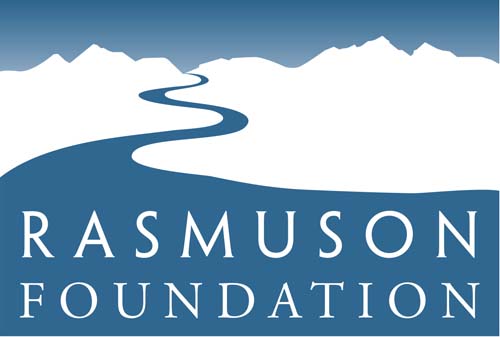 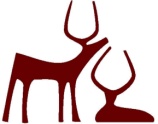    		administered by the              Alaska State Council on the ArtsProject Grant Application Guidelines & FormsOverview•	Matching grants of up to $6,000 that support high-quality arts/cultural experiences where children/youth are actively involved in skill acquisition or direct participation. Match may be cash and/or in-kind.•	Any 501(c)(3) youth serving organizations, schools, tribal organizations, libraries and other arts/cultural organizations are eligible•	Projects may request multi-year funding but must submit a new grant application annually showing decreasing amounts of requested funds•	Eligible programs provide regularly scheduled sessions over an extended period of time outside the regular school day or year.•	Funds may be used for direct costs of the proposed project including artist fees, supplies, rehearsal space, facility rent, etc.•	Funds may not be used to supplant resources in existing programs, for instructor salaries, re-granting, scholarships or tuition assistance, prizes or awards or for fundraising or benefit activities.Selection Criteria	Artistic quality and/or cultural value of the proposed project	Quality of the arts learning experience for the students involved	Degree to which students are directly involved in the making of art	Artists, educators and/or other qualified people are involved in the design and implementation of the project	Level of involvement of all partners in planning the proposed project	Number of students served	Degree to which the project enhances the district’s written arts curriculum	Plan in place for continuing programs/projects if applicable.Other Requirements   School are limited to one Cultural Collaboration grant (Access, Project or Excursion grant per state fiscal year (July 1-June 30)   Grant recipients must submit a final report that includes a description of what students saw/and experienced, how many students participated, the students reactions andperceived outcomes and how the money was spent.   Grant payment will be made after a signed grant award letter has been received by theAlaska State Council on the Arts.Application DeadlinesJune 1	December 1Notification will be within 30 days of application deadlineHow to ApplyProject GrantsSubmit the following required documents by mail or in person to:AIE Program, Project GrantsAlaska State Council on the Arts161 S. Klevin St., Suite 102Anchorage, AK 99508Faxed applications will not be accepted. For information, questions or technical assistance email  laura.forbes@alaska.gov, or call (907) 269-6682Application Cover, Narrative, Attachments & BudgetThe application cover, the income and expense budget forms are attached.Project Narrative On two pages or less address the following. Use 10 point type and margins of at least 1 inch.1.  Briefly describe your organization. What do you do and who do you serve? List programs you offer that serve youth including any arts related activities.2.  What is the planned activity? Who are the artist(s) or organization(s) involved, what willthey do and why were they selected? Where and when will the activity happen?3.  How was the program conceived and planned? How has your organization collaborated with artist(s) and/or arts organizations in the planning process? How will this programcomplement and/or expand your current programming?4.  List the number and ages of youth to be served. How will youth be invited to participate and how will they be selected?5.  Describe what you hope youth will learn and experience by participating in the program?Provide a summary of anticipated outcomes.6.  What are the organization’s plans for continuing the program into the future including future funding?7.  If this is an expansion of a current program, describe how grant funds will be used in the expansion.Attachments1.  Resume or bio of artist(s), educators and other key players in the project2.  Supporting materials that communicate the qualifications of the artist(s) or arts organization (work samples-slides, CDs, etc.; letters of recommendation, etc.)3.  IRS tax-exempt determination letter and State Certificate of Incorporation if you have  	 	 never applied to the Arts Council. (this attachment is unnecessary if the applicant is an 	  	 Alaska public school or district)4.  Please use the attached budget pages but you may also attach a more detailed budget if you wish.   	administered by the              Alaska State Council on the ArtsProject Grant Application CoverOrganization / School 	School District 	Tax ID# 		DUNs # 	Contact Name 	Address 	City State Zip 	Daytime Phone  	Fax 	 e-mail 	Project Title 	Request Amount $ 	 Project dates — From:  	 To:  	A complete application includes the following:	Application Cover	Project Narrative	Project Budget	Resumes/bios or Artist/arts organization support materials	IRS tax-exempt determination letter (not required for public schools)	DUNs #I certify that the information contained in this application, including attachments and support materials, is true and correct to the best of my knowledge. I am authorized to legally obligate the grant applicant.Signature of Authorizing Official                                                                                Typed Name                                                                                                              Title                                                                                                                            Contact phone                                          e-mail                                                        Date                                              Project Grant BudgetOrganization Name: 	IncomeList funding anticipated for this project both earned and contributed. Identify the sources and amount, and place an asterisk (*) by funding already secured. List separate cash (individual and business contributions, earned income and grants) and in-kind sources (donated services, goods and materials needed for the project for which you would otherwise pay) If your organization is paying for the services this is not in-kind but Applicant reserves.INCOME	CASH	INKINDApplicant cash reservesOther Earned (please list: ticket sales, bake sales, etc.)Contributed IncomeIndividual Business FoundationGrantsLocal/Tribal State NationalSubtotalsGrant request amountTotal project incomeTotal income must match total expensesProject Grant BudgetOrganization Name: 	ExpensesList all expenses related to this project by category (artist fees, production expenses, supplies, etc). Include in-kind expenses (matching that listed on the income page), such as donated lodging, supplies, services, administration, etc.EXPENSES	CASH	INKINDArtist FeesArtist SuppliesArtist TransportationArtist per diem Other Supplies Printing Marketing/publicity Documentation Facility rent Phone/PostageAdministrative fees (staff salaries/wages) (not to exceed 15% of total cash expenses)Other contract feesOther (please list)SubtotalsTotal project expenseTotal expenses must match total income